ГАННІВСЬКА ЗАГАЛЬНООСВІТНЯ ШКОЛА І-ІІІ СТУПЕНІВПЕТРІВСЬКОЇ СЕЛИЩНОЇ РАДИ ОЛЕКСАНДРІЙСЬКОГО РАЙОНУКІРОВОГРАДСЬКОЇ ОБЛАСТІНАКАЗ09.04.2021                                                                                                                    № 62с. ГаннівкаПро організоване завершення 2020/2021 навчального року та особливості проведення державної підсумкової атестації у закладах загальної середньої освіти На виконання наказу начальника відділу освіти Петрівської селищної ради Олександрійського району Кіровоградської області від 08 квітня 2021 року № 57 «Про організоване завершення  2020/2021 навчального року та особливості  проведення державної підсумкової атестації у закладах загальної середньої освіти»НАКАЗУЮ:1. Заступнику директора з навчально-виховної роботи Ганнівської загальноосвітньої школи І-ІІІ ступенів ГРИШАЄВІЙ О.В., заступнику завідувача з навчально-виховної роботи Володимирівської загальноосвітньої школи І-ІІ ступенів, філії Ганнівської загальноосвітньої школи І-ІІІ ступенів ПОГОРЄЛІЙ Т.М., заступнику завідувача з навчально-виховної роботи Іскрівської загальноосвітньої школи І-ІІІ ступенів, філії Ганнівської загальноосвітньої школи І-ІІІ ступенів БОНДАРЄВІЙ Н.П.: 1) завершити 2020/2021 навчальний рік відповідно до визначеної закладом структури навчального року;2) звільнити у 2020/2021 навчальному році від проходження державної підсумкової атестації учнів, які завершують здобуття початкової та базової загальної середньої освіти;3) забезпечити проведення державної підсумкової атестації здобувачів повної загальної середньої освіти у формі зовнішнього незалежного оцінювання (далі ЗНО) в пунктах проведення сертифікаційного ЗНО-2021 у строки визначені Міністерством освіти і науки України;для здобувачів повної загальної середньої освіти у формі зовнішнього незалежного оцінювання (ЗНО) з 21 травня до 16 липня 2021 року (основна сесія: 21 травня – 15 червня; додаткова сесія: 29 червня – 16 липня 2021 року) з чотирьох навчальних предметів обов’язково для всіх випускників, а саме:28 травня 2021 року – у пунктах проведення зовнішнього незалежного оцінювання – з математики у формі зовнішнього незалежного оцінювання;01 червня 2019 року – у пунктах проведення зовнішнього незалежного оцінювання – з української мови або з української мови і літератури у формі зовнішнього незалежного оцінювання;04 червня 2021 року – у пунктах проведення зовнішнього незалежного оцінювання – з історії України або іноземна мова 24-25 травня 2021 року (англійська мова – 25 травня 2021 року, (іспанська, німецька або французька мова – 24 травня 2021 року) за вибором здобувача освіти у формі зовнішнього незалежного оцінювання;із 21 травня  по 15 червня 2021 року – у пунктах проведення зовнішнього незалежного оцінювання – із біології, географії, фізики, хімії, іноземної мови, історії України, у формі зовнішнього незалежного оцінювання (випускники проходять ДПА з одного із зазначених предметів за власним вибором).4) забезпечити виконання:порядку проведення державної підсумкової атестації, затвердженого наказом Міністерства освіти і науки України від 07 грудня 2018 року №1369, зареєстрованого в Міністерстві юстиції України від 02 січня 2019 року №8/32979;реалізації права пройти атестацію під час додаткової сесії зовнішнього незалежного оцінювання, у випадку проведення атестації у формі зовнішнього незалежного оцінювання учням (вихованцям), які не пройшли атестацію під час основної сесії з поважних причин;наказів Міністерства освіти і науки України:від 12 жовтня 2020 року №1262 «Деякі питання проведення в 2020/2021 навчальному році державної підсумкової атестації осіб, які здобувають загальну середню освіту»;від 17 березня 2015 року №306 «Про затвердження Положення про Золоту медаль «За високі досягнення у навчанні» та Срібну медаль «За досягнення у навчанні»;від 11 грудня 2000 року №579 «Про затвердження Положення про похвальний лист «За високі досягнення у навчанні» та похвальну грамоту «За особливі досягнення у вивченні окремих предметів» (зі змінами);від 16 квітня 2018 року №367 «Про затвердження Порядку зарахування, відрахування та переведення учнів до державних та комунальних закладів освіти для здобуття повної загальної середньої освіти»;від 12 січня 2016 року №8 «Про затвердження Положення про індивідуальну форму здобуття загальної середньої освіти» (зі змінами);від 29 серпня 2016 року №1027/900 «Деякі питання участі в зовнішньому незалежному оцінюванні та вступних іспитах осіб,які мають певні захворювання та/або патологічні стани,інвалідність»;5) вручити випускникам 11-х класів документи про здобуття повної загальної середньої освіти з урахуванням необхідності дотримання проти епідеміологічних вимог;6) забезпечити права учнів на продовження здобуття освіти, зокрема в установленому порядку перевести ї до наступного класу, видати документи про освіту;7) розробити та затвердити графіки видачі випускникам 9-х класів свідоцтв про здобуття базової середньої освіти з урахуванням необхідності дотримання проти епідеміологічних вимог.2. Контроль за виконанням даного наказу покласти на заступника директора з навчально-виховної роботи Ганнівської загальноосвітньої школи І-ІІІ ступенів ОСАДЧЕНКО Н.М., завідувача Володимирівської загальноосвітньої школи І-ІІ ступенів, філії Ганнівської загальноосвітньої школи І-ІІІ ступенів МІЩЕНКО М. І., на завідувача Іскрівської загальноосвітньої школи І-ІІІ ступенів, філії Ганнівської загальноосвітньої школи І-ІІІ ступенів ЯНИШИНА В.М. Директор школи                                                                                          О.КанівецьЗ наказом ознайомлені:                                                                          О.ГришаєваН.ОсадченкоВ.ЯнишинМ.МіщенкоН.БондарєваТ.Погорєла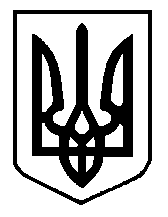 